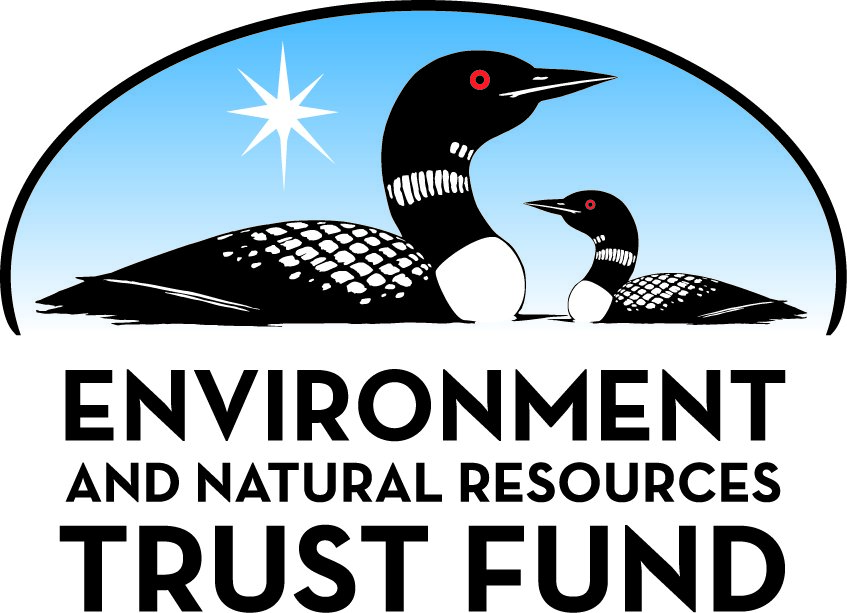 Environment and Natural Resources Trust Fund2021 Request for ProposalGeneral InformationProposal ID: 2021-405Proposal Title: TeachScience: Schools and Communities as STEM living laboratoriesProject Manager InformationName: Kristen PoppletonOrganization: Climate Generation: A Will Steger LegacyOffice Telephone: (612) 278-7147Email: kristen@climategen.orgProject Basic InformationProject Summary: TeachScience will connect new science standards, renewable energy, and STEM opportunities through teacher training and support across the state to prepare students for the challenges and careers of the future.Funds Requested: $369,000Proposed Project Completion: 2023-08-31LCCMR Funding Category: Environmental Education (C)Project LocationWhat is the best scale for describing where your work will take place?  
	StatewideWhat is the best scale to describe the area impacted by your work?  
	StatewideWhen will the work impact occur?  
	During the Project and In the FutureNarrativeDescribe the opportunity or problem your proposal seeks to address. Include any relevant background information.Schools are living laboratories of learning: a place where the environment and infrastructure surrounding students can bring science and engineering practices to life. Through the TeachScience project, 300 middle school science teachers from across Minnesota (Mankato, St. Cloud, Moorhead, Ely, TC Metro), representing over 5,000 students, will receive hands-on training and ongoing support to make their schools living laboratories of learning about energy and the environment. As more schools and cities add renewable energy as an electricity source, and the need for jobs in this sector grows, there is an opportunity and need to integrate renewable energy and green jobs skills into our classrooms. Additionally, Minnesota science teachers are on the edge of a new era of science education as the first change in science standards in 10 years are adopted in summer 2019. There is a critical need to support teachers, schools, and districts throughout Minnesota as they begin the process of implementing these standards.What is your proposed solution to the problem or opportunity discussed above? i.e. What are you seeking funding to do? You will be asked to expand on this in Activities and Milestones.Through participation in TeachScience, teachers will receive resources and support to make their schools living laboratories, highlighting the renewable energy infrastructure on their school or in their community and the opportunity of green STEM careers. The new science standards offer the ideal platform to emphasize these concepts, with their focus on the practice of doing science and engineering, and the inclusion of more environmental and earth science content than in the past. During the school year, teachers will receive support through monthly virtual network meetings and 5 virtual classroom presentations on energy and environmental topics. Climate Generation has over 15 years of experience building the comfort, confidence, and competence of teachers to deliver STEM and environmental-based education in their classrooms, and a suite of curriculum resources already developed and ready to share. Our teacher network includes over 4,000 Minnesota teachers, and this project will leverage this network, our partners in the private energy and public education sector, and our expertise, to develop a new generation of Minnesota students with the STEM-based knowledge and skills for environmental leadership.What are the specific project outcomes as they relate to the public purpose of protection, conservation, preservation, and enhancement of the state’s natural resources? This project is founded on the recognition that schools and communities are rich in environmental learning opportunities with a diversity of examples of natural resource protection, conservation, preservation, and enhancement. Through TeachScience teachers will be connected with natural resource career professionals and will learn ways to connect local, relevant examples to their science curriculum. Students will see how science learning connects with their local community, and build a stronger conservation ethic.Activities and MilestonesActivity 1: Develop and plan trainings and teacher support networkActivity Budget: $147,050Activity Description: 
We will review the new Minnesota Science Standards, work with statewide partners to identify renewable energy and environmental community themes, and build relationships with 5 schools and districts in and near Mankato, St. Cloud, Moorhead, Ely, and the Twin Cities to develop and plan trainings around the state to support the 2022-2023 school year. In addition, we will plan follow up support for teachers in the form of 9 monthly virtual meetings including topics on effective teaching and equity, with the opportunity for discussion. We will also develop 5 virtual classroom presentations featuring energy and environmental topics and speakers.Activity Milestones: Activity 2: Implement trainingsActivity Budget: $93,555Activity Description: 
We will implement 5 trainings for 300 middle school science teachers in Mankato, St. Cloud, Ely, the Twin Cities, and Moorhead. Trainings will be held Spring-Fall of 2022.Activity Milestones: Activity 3: School Year Virtual Support of Teachers and StudentsActivity Budget: $116,800Activity Description: 
We will coordinate 9 monthly virtual meetings for 300 teachers and provide 5 virtual classroom presentations for 5,000 students. Meetings and presentations will be recorded for future use.Activity Milestones: Activity 4: Project EvaluationActivity Budget: $11,595Activity Description: 
Project evaluation will provide important feedback on the trainings to inform future trainings, demonstrate change in capacity to implement the new science standards throughout the year, and demonstrate change in student interest and knowledge on energy, environmental science and engineering concepts.Activity Milestones: Project Partners and CollaboratorsLong-Term Implementation and FundingDescribe how the results will be implemented and how any ongoing effort will be funded. If not already addressed as part of the project, how will findings, results, and products developed be implemented after project completion? If additional work is needed, how will this be funded? 
Climate Generation has pioneered the development of STEM-based resources and training for over 15 years and is committed to including this as a key component of our K-12 programming. Our diverse funding base ensures the continuity of our programming.Other ENRTF Appropriations Awarded in the Last Six YearsProject Manager and Organization QualificationsProject Manager Name: Kristen PoppletonJob Title: Senior Director of ProgramsProvide description of the project manager’s qualifications to manage the proposed project. 
Kristen Iverson Poppleton is the Senior Director of Programs for Climate Generation: A Will Steger Legacy. Climate Generation empowers individuals and communities to engage in solutions to climate change. Kristen develops a vision for and provides strategic coordination, oversight and support for all Climate Generation programs focusing on youth, policy, educator and influentials engagement. She served on the recently disbanded Federal Advisory Committee for the Sustained National Climate Assessment and the City of St. Paul’s Climate Action Planning Committee, and she currently serves on the CLEAN (Climate Literacy) Network’s Leadership Board and Minnesota’s Science Standards Revision Committee. Kristen has worked at the Science Museum of Minnesota, the International Wolf Center, and taught environmental education in Argentina. Kristen holds a BA in Biology and Hispanic Studies from St. Olaf College, a MEd in Environmental Education from University of Minnesota, Duluth and a MS in Conservation Biology from the University of Minnesota, Twin Cities. Kristen has managed two past successful LCCMR funded projects for Climate Generation.Organization: Climate Generation: A Will Steger LegacyOrganization Description: 
Climate Generation: A Will Steger Legacy empowers individuals and their communities to engage in solutions to climate change with a vision fo a world of resilient communities with equitable solutions to climate change. The organization was founded by polar explorer, Will Steger, based on his powerful eyewitness to climate change from over 50 years exploring the polar regions and his determination to engage people in the issue and solutions. Climate Generation recognizes that communities collectively hold the power to innovate and demand climate change solutions. Empowering individuals in their communities to make long-term, lasting change requires building climate literacy, understanding personal connections to climate change, and developing powerful advocates through a model of collaboration and partnership. By engaging educators, youth, and the public, communities can be better positioned to build a resilient and equitable future.Budget SummaryClassified Staff or Generally Ineligible ExpensesNon ENRTF FundsAttachmentsRequired AttachmentsVisual ComponentFile: Alternate Text for Visual ComponentThe graphic is a flow chart of the project demonstrating the work and the outcomes. It shows a map with 5 stars in different locations of MN and reads: 5 science teacher workshops. This flows to a list of workshop topics including: new science standards, equity, renewable energy, green careers. This flows to an image of a computer and the words: teacher and student support through virtual meetings and presentations. This flows to an image of renewable energy resources and the words Minnesota students with STEM skills for a better environment.Financial CapacityFile: Board Resolution or LetterAdministrative UseDoes your project include restoration or acquisition of land rights? 
	NoDoes your project have patent, royalties, or revenue potential? 
	NoDoes your project include research? 
	NoDoes the organization have a fiscal agent for this project? 
	NoDescriptionCompletion DateDevelop content, identify speakers, and revise resources for each of 5 training locations2022-08-31Identify specific locations, build partnerships, promote 5 teacher trainings, recruit teachers through our CG network and partner networks2022-08-31Develop plan, identify topics, coordinate speakers for 5 virtual classroom presentations reaching 5000 students during the school-year.2023-06-30Develop plan, identify topics, coordinate speakers, for 9 teacher support network virtual meetings during the school-year.2023-06-30DescriptionCompletion DateImplement two-day training in Moorhead for up to 100 teachers.2022-10-31Implement two-day training in Twin Cities Metro for up to 150 teachers.2022-10-31Implement two-day training in Ely for up to 50 teachers.2022-10-31Implement two-day training in St. Cloud for up to 100 teachers.2022-10-31Implement two-day training in Mankato for up to 100 teachers.2022-10-31DescriptionCompletion DateProvide and record for future use 5 virtual classroom presentations on energy and environmental topics. Reach: 5000 students2023-07-31Provide 9 monthly virtual meetings for 300 teachers featuring content/opportunity for collaboration and discussion.2023-07-31DescriptionCompletion DateDevelop comprehensive evaluation plan including formative and summative evaluation.2022-06-30Develop and implement pre/post evaluation for students attending virtual presentations.2023-07-31Develop final project report.2023-08-31Develop and implement pre and post evaluation for teachers attending trainings and for full year of network support.2023-08-31NameOrganizationRoleReceiving FundsGreat Plains InstituteGreat Plains InstituteSpeaker suggestions, topic suggestionsNoRREALRREALSpeaker suggestion, outreach to teachers, connection with tribes doing solarNoClean  Grid AllianceClean Grid AllianceSpeaker suggestion, outreach to teachersNoAll Energy SolarAll Energy SolarSpeaker suggestion, outreach to teachersNoIPS SolarIPS SolarSpeaker suggestion, outreach to teachersNoDepartment of Commerce: Energy DivisionDepartment of Commerce: Energy DivisionSuggesting and/or providing speakersNoDepartment of Education: ScienceDepartment of Education: ScienceProviding outreach, suggesting and/or providing speakersNoMinnesota Association for Environmental EducationMinnesota Association for Environmental EducationSupporting outreach, reviewing materials, suggesting speakers and topics relevant to environmental educators.NoMinnesota Earth Science Teachers AssociationMinnesota Earth Science Teachers AssociationSupporting outreach, reviewing materials, suggesting speakers and topics relevant to Earth Science standards.NoMinnesota Science Teachers AssociationMinnesota Science Teachers AssociationSupporting outreach, reviewing materials, suggesting speakers and topics relevant to Minnesota Science teachers.NoContract Graphic DesignerByrn BundleSole design and print contractor with Climate Generation since 2014, hired through competitive bidding process, located in Minnesota. Will design collateral for projectYesContract Web Support/Systems AdministratorOz TechnologySole web contractor with Climate Generation since 2013, hired through competitive bidding process, located in Minnesota. Will maintain website and resourcesYesCommunity experts receiving honorariums to present at trainingsTBDWe will invite community experts in renewables, engineering, career opportunities, relevant scientific topics, and science education, to present at trainings.YesNameAppropriationAmount AwardedEducating Minnesotans about Potential Impacts of Changing ClimateM.L. 2014, Chp. 226, Sec. 2, Subd. 09e$325,000Category / NameSubcategory or TypeDescriptionPurposeGen. Ineli gible% Bene fits# FTEClass ified Staff?$ AmountPersonnelDirector of Programs/Project ManagerManage, oversee budget, and evaluate22%50$48,000Education ManagerCoordinate, develop, implement program22%150$104,840Education CoordinatorSupport program development and implementation22%150$95,510Finance ManagerAdministrative and budget reporting support22%10$27,950Sub Total$276,300Contracts and ServicesSystems Administrator: Oz TechnologyProfessional or Technical Service Contracttechnology support, webpage integration10$12,500Print Design: Bryn BundleProfessional or Technical Service ContractDesign of collateral for teachers and project-$1,500Program InternProfessional or Technical Service ContractProject support for the program. Will likely contract with one each year.-$12,500Sub Total$26,500Equipment, Tools, and SuppliesTools and SuppliesKillawatt meter/teacher $16*300=$4800For use in training to bring back to classroom for activities$4,800Tools and SuppliesWorkshop materials (markers, flipchart paper, snacks $150/workshop)For activities and support of workshops$750Tools and SuppliesRenewable energy with Venier curriculum guides ($40*125=5000)To support wrokshops with pre-developed, vetted science education materials$5,000Tools and SuppliesSolar kits from Venier ($80*60 kits=4800)To support workshops with pre-developed materials$4,800Tools and SuppliesWind kits from venier ($120*30=3600)To support workshops with pre-developed, vetted science education materials$3,600Tools and SuppliesMicro-grids from Recharge Labs ($2500*2=$5000)To demonstrate in trainings how renewable energy works into the Grid$5,000Sub Total$23,950Capital ExpendituresSub Total-Acquisitions and StewardshipSub Total-Travel In MinnesotaMiles/ Meals/ Lodging5 Staff trips to communities for trainings ($1730 hotel/meals, $825 mileage - 1422x.58) plus travel for planning meetings ($1000)For travel to trainings and planning meetings$3,500Conference Registration Miles/ Meals/ LodgingMinnesota Science Teachers Conference Exhibit and Registration $250)for program dissemination and presentation$250Conference Registration Miles/ Meals/ LodgingEducation Minnesota Exhibit and Registration ($500)For program dissemination and presentation$500Sub Total$4,250Travel Outside MinnesotaSub Total-Printing and PublicationPrintingWorkshop materials (30*300=9000)Handouts, activity outlines for trainings$9,000PrintingOutreach and dissemination materialsOutreach materials for conferences and school outreach$1,500Sub Total$10,500Other ExpensesFacility Rental for 5 workshop locations ($1000/location)Locations to hold workshops for teachers$5,000Workshop meals for participants (Breakfast/lunch for 2 days, 300 teachers: $30/teacher/day, $60*300=18000)Workshops will be held over a full day and depending on location may not be close to food. Providing lunch will be critical to maximize time and make the day usefu.$18,000Zoom costWeb based platform for conducting virtual trainings and presentations$1,500Speaker Honorariums ($300/speaker, 2 speakers/training*5 trainings=600*5=3000)Speakers will travel to training and be sharing their expertise and will need compensation$3,000Sub Total$27,500Grand Total$369,000Category/NameSubcategory or TypeDescriptionJustification Ineligible Expense or Classified Staff RequestCategorySpecific SourceUseStatusAmountStateState Sub Total-Non-StateCashXcel Energy FoundationTeacher network supportPending$20,000CashOlseth Family FoundationK-12 Program SupportSecured$20,000In-KindExecutive Director timeTime spent supporting projectSecured$10,000In-KindClimate Generation curricula resourcesAlready developed materials used to support the projectSecured$15,000Non State Sub Total$65,000Funds Total$65,000TitleFileClimate Generation Board Resolution